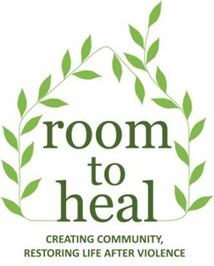 Equal Opportunities Monitoring FormRoom to Heal is dedicated to encouraging equality and diversity within its workforce and ensuring everyone is treated equally under the Equality Act 2010.Therefore by voluntarily completing this form you will be assisting the Organisation to monitor equality and diversity. We also use the information you supply on disability in determining whether any reasonable adjustments are necessary to facilitate your interview. Please state where you found this job advert…………………………………………………………………Please state which role you have applied for: ………………………………………………….……………Gender  	 Male   	   		Female      		  Prefer not to say      Are you married or in a civil partnership?   Yes 	     No     	  Prefer not to say      Age	16-24		25-29		30-34	 	35-39		40-44	    45-49               50-54		55-59		60-64		65+	           Prefer not to say       What is your sexual orientation?Heterosexual    Gay woman/lesbian      Gay man  	    Bisexual        Prefer not to say          If other, please write in:  ………………………..………………………………………………………..…………What is your religion or belief?No religion or belief  	    Buddhist  	   Christian          Hindu        Jewish        Muslim   Sikh        Prefer not to say  If other religion or belief, please write in: ………………………..……………………………….……………….   What is your ethnicity?Ethnic origin is not about nationality, place of birth or citizenship. It is about the group to which you perceive you belong. Please tick the appropriate box.WhiteEnglish       Welsh      Scottish      Northern Irish       Irish     British     Prefer not to say  Any other white background, please write in:  …………………………………………………………….….…   Black/ Black BritishAfrican  	          Caribbean             Prefer not to say  Any other Black/African/Caribbean background, please write in: ………………………………………………   Mixed/multiple ethnic groupsWhite and Black Caribbean   White and Black African    White and Asian   Prefer not to say    Any other mixed background, please write in: ………………………………………………….......................Asian/Asian BritishIndian   	     Pakistani             Bangladeshi               Chinese            Prefer not to say      Any other Asian background, please write in: …………………………………………………….………………   Other ethnic groupArab	 	Prefer not to say     Any other ethnic group, please write in:  …………………………………………………….………………   Do you have caring responsibilities? If yes, please tick all that applyNone     Primary carer of a child/children (under 18)    Primary carer of disabled child/children         Primary carer of older person 	                           Primary carer of disabled adult (18 and over)     Secondary carer (another person carries out the main caring role)        Prefer not to say             You are disabled under the Equality Act 2010, if you have a physical or mental impairment that has a ‘substantial’ and ‘long-term’ negative effect on your ability to do normal daily activities. Do you consider yourself to have a disability?    Yes 	           No 	       Prefer not to say If yes, what is the impact of your disability or health condition on your ability to give your best at work? Please write in: ……………………………………………………………………………………………………Please provide us with any special requirements we may need to be aware of in order to facilitate your attendance at an interview should you be a successful candidate:…………………………………………………………………………………………………………………………………………………………………………………………………………………………………………………………………………………………………………………………………………………………………………………………………………………………………………………………………………………………………………Please email this form along with your application form. 